Phone: 03228-252222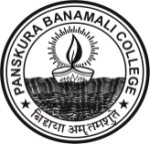 PANSKURA   BANAMALI  COLLEGE(AUTONOMOUS) Largest Rural Based, NAAC Re-accredited ‘A’ Grade (2016-2021)DST-FIST (Govt. of India), BOOST-DBT (Govt. of West Bengal) sponsored CollegeWebsite : www.panskurabanamalicollege.org                    E-mail : principal.pbc@gmail.comP.O. - PANSKURA R.S. :  PIN – 721152 : DIST. - PURBA MEDINIPUR : WEST BENGAL : INDIAP.B.C./Botany /Qout.01/22                                                                             Date: 11/05/2022TENDER NOTICESealed Quotations are invited from reputed firms/distributors for the following Instruments and goods for the Department of Botany. Sealed Quotations must reach to the Principal, Panskura Banamali College, P.O- Panskura R.S, Dist- Purba Medinipur, Pin-721152, on or before 30/05/2022 indicating the name of the Department in the envelop. Price should be inclusive of all taxes. List of Practical Specimens RequiredList of chemicalsList of Glassware/plastic ware/etcSd/-
Panskura Banamali College(Autonomous)Sl No.Name of the Instruments1Equisetum sp. With strobilus2Marchantia Antheridiophore and Archegoniophore.3Nostoc sp.4Ectocarpus unilcutar sporangia.5Polysiphonia5Anthoceros sporophyte6Funaria sporophyte7Fucus sp.8Oedogonium, Nanundrus 9Penicillium sp.10Rhizopus sp.11Camera for microscopic attachment to stereo zoom t& PC12UV Vis- Spectrophotometer + Cuvate13Chromatography ChamberSl No.Name of the chemicals/1.SDS extraction Buffer21M Tris,PH 7.2 (-1M tris buffer)3. EDTA 4Butanol5.SDS 6. Potassium acetate7.Chloroform8.Isoamyl alcohol9.Isopropanol 10Tris base (calbiochem - Behring)11Phenol 12200 Proof Ethanol13Ethanol       Mol. grade14Methanol15Glucose16Tryptone17Yeast extract18T.E buffer19Lysis bufferStandard DNA solution21Diphenylamine reagent22DNA sample in saline citrate buffer23Salinec citrate buffer24Glacial acetic Acid25Carmine 26Orcine 27Chromatography paper28Di ethyl ether29Ethanol30KOH31NaOH32TTC33Silica Gel powderSl No.Name of the chemicals/Glass ware/Instruments1.Conical Flask    (100 ml)2Petriplates.3.Eppen droffs4.Micro tips (2,20,200ul &,1ml)5.Pipettes6. Test Tubes7.Graduated Cylinder 100 ml9Mortar and pestle10Nitrile gloves11Cement tub for hydrophytes maintenance (Large & Medium)